БІЛОЦЕРКІВСЬКА МІСЬКА РАДА	КИЇВСЬКОЇ ОБЛАСТІ	Р І Ш Е Н Н Явід 17 лютого 2022 року                                                             		№ 2721-27-VIIIПро затвердження проекту землеустрою щодо відведення земельної ділянки та передачу земельної ділянки комунальної власності в оренду Фермерському господарству «Томилівське»Розглянувши подання постійної комісії з питань земельних відносин та земельного кадастру, планування території, будівництва, архітектури, охорони пам’яток, історичного середовища до міського голови від 10 лютого 2022 року №267/02-17, протокол постійної комісії з питань земельних відносин та земельного кадастру, планування території, будівництва, архітектури, охорони пам’яток, історичного середовища від 21 січня 2022 року №44, заяву Фермерського господарства «Томилівське» від 11 січня 2022 року №15.1-07/65, додані до заяви документи та проект землеустрою щодо відведення земельної ділянки, рішення міської ради від 15 липня 2021 року №1265-15-VІII «Про надання дозволу на розроблення проекту землеустрою щодо відведення земельної ділянки комунальної власності в оренду Фермерському господарству «Томилівське», відповідно до статей 12, 79-1, 93, 120, 122, 123, 124, 125, 126, 186, 186-1 Земельного кодексу України, Закону України «Про оренду землі», ч.5 ст. 16 Закону України «Про Державний земельний кадастр», ст. 50 Закону України «Про землеустрій», п. 34 ч. 1 ст. 26 Закону України «Про місцеве самоврядування в Україні», рішення Білоцерківської міської ради від 03 листопада 2016 року №319-18-VІІ «Про затвердження Генерального плану міста Біла Церква», міська рада вирішила:1.Затвердити проект землеустрою щодо відведення земельної ділянки комунальної власності Фермерському господарству «Томилівське» з цільовим призначенням 03.07 Для будівництва та обслуговування будівель торгівлі (вид використання – для експлуатації та обслуговування нежитлової будівлі, літ. «А») за адресою: вулиця Садова, 5а, село Томилівка, Білоцерківський район площею 0,0226 га за рахунок земель населеного пункту село Томилівка, що додається. Кадастровий номер: 3220487201:04:002:0196. 2.Передати земельну ділянку комунальної власності в оренду Фермерському господарству «Томилівське» з цільовим призначенням 03.07 Для будівництва та обслуговування будівель торгівлі (вид використання – для експлуатації та обслуговування нежитлової будівлі, літ. «А») за адресою: вулиця Садова, 5а, село Томилівка, Білоцерківський район площею 0,0226 га строком на 5 (п’ять) років. Кадастровий номер: 3220487201:04:002:0196.3. Особі, зазначеній в цьому рішенні, укласти та зареєструвати у встановленому порядку договір оренди землі. 4. Встановити річну орендну плату за земельну ділянку в розмірі 6% від її нормативної грошової оцінки.5. Контроль за виконанням цього рішення покласти на постійну комісію з питань земельних відносин та земельного кадастру, планування території, будівництва, архітектури, охорони пам’яток, історичного середовищаМіський голова 					                                       Геннадій ДИКИЙ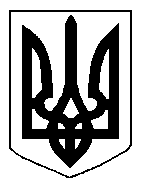 